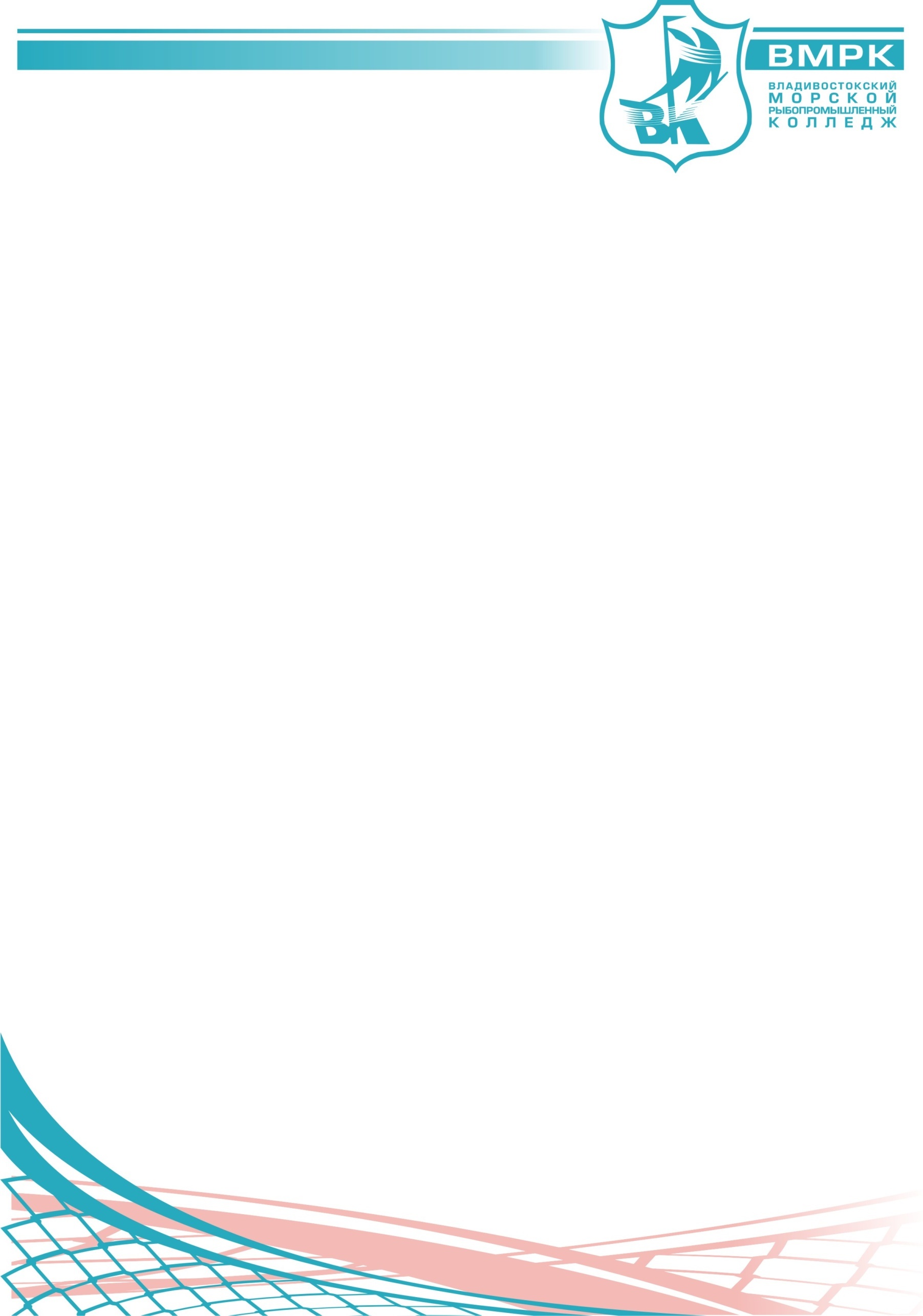 «ВЛАДИВОСТОКСКИЙ МОРСКОЙ РЫБОПРОМЫШЛЕННЫЙ   КОЛЛЕДЖ» ФЕДЕРАЛЬНОЕ  ГОСУДАРСТВЕННОЕ  БЮДЖЕТНОЕ  ОБРАЗОВАТЕЛЬНОЕ  УЧРЕЖДЕНИЕВЫСШЕГО ОБРАЗОВАНИЯ «ДАЛЬРЫБВТУЗ»Это ВАШ путь к успеху!востребованные и высокооплачиваемые профессии;возможность увидеть мир своими глазами;бесплатное питание, обмундирование и проживание в общежитии  (для курсантов);отсрочка от армии на период обучения.*Знаком «*» отмечены морские специальностиПриём документов на очную форму обучения на места, финансируемые из Федерального бюджета, производится с 20 июня по 15 августа 2022 г., на договорной основе с оплатой стоимости обучения – с 20 июня по 25 ноября (при наличии свободных мест)Прием документов на заочную форму обучения производится только на договорной основе с оплатой стоимости обучения с 20 июня по 30 ноября 2022 года                СУДОВОДИТЕЛЬСКОЕ ОТДЕЛЕНИЕСУДОВОЖДЕНИЕОбласть профессиональной деятельности: эксплуатация судов, обеспечение и контроль обеспечения безопасности плавания судов, предотвращение загрязнения окружающей среды, выполнение международного и национального законодательства в области водного транспорта.Виды деятельности:управление и эксплуатация судна; обеспечение безопасности плавания; обработка и размещение груза.Выпускники могут занимать должности от старшего до вахтенного помощника капитана на судах, принадлежащих судовладельческим организациям различных форм собственности.ПРОМЫШЛЕННОЕ РЫБОЛОВСТВООбласть профессиональной деятельности:промышленная эксплуатация водных биоресурсов, изготовление  и применение орудия лова на рыбодобывающих судах, техническая эксплуатация промысловых  механизмов и оборудования в качестве техника.Основные виды деятельности:обеспечение проведения технологического процесса добычи рыбы и морепродуктов, выбор оптимальной промысловой схемы, контроль за эффективным использованием орудий лова и устранение повреждений.Выпускники могут работать мастерами (старшими мастерами) по добыче рыбы и морепродуктов в организациях различных форм собственности.ОРГАНИЗАЦИЯ ПЕРЕВОЗОК И УПРАВЛЕНИЕ НА ТРАНСПОРТЕ (ПО ВИДАМ)Область профессиональной деятельности: организация и управление эксплуатационной деятельностью пассажирских и  грузовых перевозок; вспомогательная и дополнительная транспортная деятельность.Виды деятельности:организация перевозочного процесса, сервисного обслуживания на транспорте, организация транспортно-логистической деятельности.Выпускники могут работать в морских портах различных форм собственности в качестве техника по организации и управлению грузовыми и пассажирскими перевозками, погрузочно-разгрузочными операциями, движением груза на территории порта, работой портовых терминалов и складов, работой различных видов транспорта в порту.СУДОМЕХАНИЧЕСКОЕ ОТДЕЛЕНИЕЭКСПЛУАТАЦИЯ СУДОВОГО ЭЛЕКТРООБОРУДОВАНИЯ И СРЕДСТВ АВТОМАТИКИОбласть профессиональной деятельности:техническая эксплуатация судового электрооборудования и средств автоматики, техническая эксплуатация электрооборудования и средств автоматики автономных энергетических установок.Виды деятельности:техническая эксплуатация судового электрооборудования и средств автоматики, организация работы коллектива исполнителей, обеспечение безопасности мореплавания.ЭКСПЛУАТАЦИЯ СУДОВЫХ ЭНЕРГЕТИЧЕСКИХ УСТАНОВОКВиды деятельности:эксплуатация, техническое обслуживание и ремонт судового энергетического оборудования, обеспечение безопасности плавания, организация работы структурного подразделения. Область профессиональной деятельности:техническая эксплуатация судового главного и вспомогательного энергетического оборудования, судовых систем, корпусных устройств судов, плавучих дизельных и автономных энергетических установок, техническая эксплуатация судового электрооборудования и средств автоматики, плавучих дизельных и автономных энергетических установок.МОНТАЖ И ТЕХНИЧЕСКАЯ ЭКСПЛУАТАЦИЯ ХОЛОДИЛЬНО-КОМПРЕССОРНЫХ МАШИН И УСТАНОВОК (ПО ОТРАСЛЯМ)Область профессиональной деятельности:организация и проведение работ по монтажу, технической эксплуатации и обслуживанию, ремонту и испытанию холодильно-компрессорных машин и установок, организация деятельности первичных трудовых коллективов. Виды деятельности:    ведение процесса по монтажу, технической эксплуатации и обслуживанию холодильно-компрессорных машин и установок, участие в работах по ремонту и испытанию холодильного оборудования,  	участие в организации и планировании работы коллектива на производственном участке.Выпускники могут работать на плавбазах, рыбозаводах, цехах, морских и береговых предприятиях и организациях различных форм собственности.ОТДЕЛЕНИЕ ТЕХНОЛОГИИ  И ЭКОНОМИКИОБРАБОТКА ВОДНЫХ БИОРЕСУРСОВОбласть профессиональной деятельности:организация и выполнение работ по производству пищевой, кормовой и технической продукции из водных биоресурсов.Виды деятельности:    производство пищевой продукции из водных биоресурсов, производство кормовой и технической продукции из водных биоресурсов, приготовление кулинарных изделий из водных биоресурсов, управление деятельностью по производству продукции из водных биоресурсов.Выпускники могут работать на плавбазах, рыбозаводах, цехах, лабораториях по контролю за качеством пищевых продуктов на должностях техника, техника-технолога, техника-лаборанта, начальника смены, начальника цеха (участка) морских и береговых предприятий и организаций различных форм собственности. ИХТИОЛОГИЯ И РЫБОВОДСТВООбласть профессиональной деятельности:организация охраны и воспроизводство ценных промысловых видов гидробионтов, организация производственных процессов товарного рыбоводства, выращивания  промысловых беспозвоночных и водорослей в качестве техника-рыбовода.Основные виды деятельности:организация и контроль технологического процесса на предприятиях по разведению и выращиванию рыбопосадочного материала, товарной рыбы, объектов аквакультуры, контроль состояния факторов внешней среды рыбохозяйственных водоемов; осуществление контроля качества выпускаемой продукции, оценивание ущерба от незаконного промысла и загрязнения водоемов.Выпускники могут работать начальниками участка, мастерами, бригадирами, инспекторами рыбоохраны в организациях (на предприятиях) независимо от их организационно-правовых форм.ЭКОНОМИКА И БУХГАЛТЕРСКИЙ УЧЁТ (ПО ОТРАСЛЯМ)Область профессиональной деятельности:Учет имущества и обязательств организации, проведение и оформление хозяйственных операций, обработка бухгалтерской информации, проведение расчетов с бюджетом и внебюджетными фондами, формирование бухгалтерской отчетности, налоговый учет, налоговое планирование.Виды деятельности:- 	документирование хозяйственных операций и ведение бухгалтерского учета имущества организации;- 	ведение бухгалтерского учета источников формирования имущества, выполнение работ по инвентаризации имущества и финансовых обязательств организации;- 	проведение расчетов с бюджетом и внебюджетными фондами;- 	составление и использование бухгалтерской отчетности.Выпускники могут работать в банках, налоговых и таможенных органах, в сферах антикризисного управления, оценочной деятельности, бухгалтерского учета и аудита, фондового рынка; в органах государственного и муниципального управления, в страховых агентствах.Перечень документов для поступления на очную форму обучения:Гражданский паспорт предъявляется лично;Документ об образовании (аттестат);6 фотографий 3х4;Медицинская справка (форма 086-у), оформляется в поликлинике по месту жительства, сертификат о прививках; флюорография;Справка от нарколога (для морских специальностей);Справка от психиатра (для морских специальностей);Страховое свидетельство (СНИЛС);Полис обязательного медицинского страхования;Свидетельство о рождении;Гражданский паспорт законного представителя (родителя, опекуна).Перечень документов для поступления на заочную форму обучения:Гражданский паспорт предъявляется лично;Документ об образовании (аттестат);4 фотографии 3х4;Копия медицинской  книжки  моряка или медицинская справка (форма 086-у), выдается в поликлинике  по месту жительства, справки от нарколога и психиатра;Военный билет (страницы: 1, 21);Страховое свидетельство (СНИЛС).Адрес колледжа: 690068, Владивосток ул. Кирова 93, «ВМРК» каб. 107Справки по телефону 8(423)231-97-25, 8(423)231-85-19, 8(800)2019-088Сайт: www. vmfcollege.ru, E-mail: ab.vmrk@mail.ru                    Лицензия № 2549 от 28 февраля 2017 г. на осуществление образовательной деятельностиПроизводится прием документов на 2022-2023 учебный год на очную и заочную форму обучения на бюджетной и договорной основе на базе 9 и 11 классовпо специальностям:Производится прием документов на 2022-2023 учебный год на очную и заочную форму обучения на бюджетной и договорной основе на базе 9 и 11 классовпо специальностям:Производится прием документов на 2022-2023 учебный год на очную и заочную форму обучения на бюджетной и договорной основе на базе 9 и 11 классовпо специальностям:Производится прием документов на 2022-2023 учебный год на очную и заочную форму обучения на бюджетной и договорной основе на базе 9 и 11 классовпо специальностям:Производится прием документов на 2022-2023 учебный год на очную и заочную форму обучения на бюджетной и договорной основе на базе 9 и 11 классовпо специальностям:Производится прием документов на 2022-2023 учебный год на очную и заочную форму обучения на бюджетной и договорной основе на базе 9 и 11 классовпо специальностям:№ п/пНазвание специальностиФорма обученияОсновное общее
(9 кл.)Среднее общее
(11 кл.)КВАЛИФИКАЦИЯСудовождение*ОчнаяЗаочная3г 10мес4г 10мес2г 10мес3г 10местехник-судоводительЭксплуатация судовых энергетических установок*ОчнаяЗаочная3г 10мес4г 10мес2г 10мес3г 10местехник-судомеханикЭксплуатация судового электрооборудования и средств автоматики*ОчнаяЗаочная3г 10мес4г 10мес2г 10мес3г 10местехник-электромеханикМонтаж и техническая эксплуатация холодильно-компрессорных машин и установок* (по отраслям)ОчнаяЗаочная3г 10мес4г 10мес2г 10мес3г 10местехник-механикПромышленное рыболовство*ОчнаяЗаочная3г 10мес4г 10мес2г 10мес3г 10местехникОбработка водных биоресурсовОчнаяЗаочная3г 10мес4г 10мес2г 10мес3г 10местехник-технологИхтиология и рыбоводствоОчнаяЗаочная3г 6мес4г 6мес2г 6мес3г 6местехник-рыбоводОрганизация перевозок и управление на транспорте  (по видам транспорта)ОчнаяЗаочная3г 10мес4г 10мес2г 10мес3г 10местехникЭкономика и бухгалтерский учет
(по отраслям)ОчнаяЗаочная2г 10мес3г 10мес1г 10мес2г 10месбухгалтер